Вниманию родителей! С января 2022 года Свердловская область переходит на новую платформу размещения программ дополнительного образования детей НАВИГАТОР ДОПОЛНИТЕЛЬНОГО ОБРАЗОВАНИЯ СВЕРДЛОВСКОЙ ОБЛАСТИ https://р66.навигатор.дети/ .Для записи в кружки и секции за счет бюджета, родителям нужно будет с 1 января 2022 года:• зайти на сайт Навигатора дополнительного образования детей Свердловской области https://р66.навигатор.дети/ ;• пройти процедуру регистрации либо войти под обновленным логином и паролем, присланным на адрес электронной почты, указанный при получении Сертификата дополнительного образования;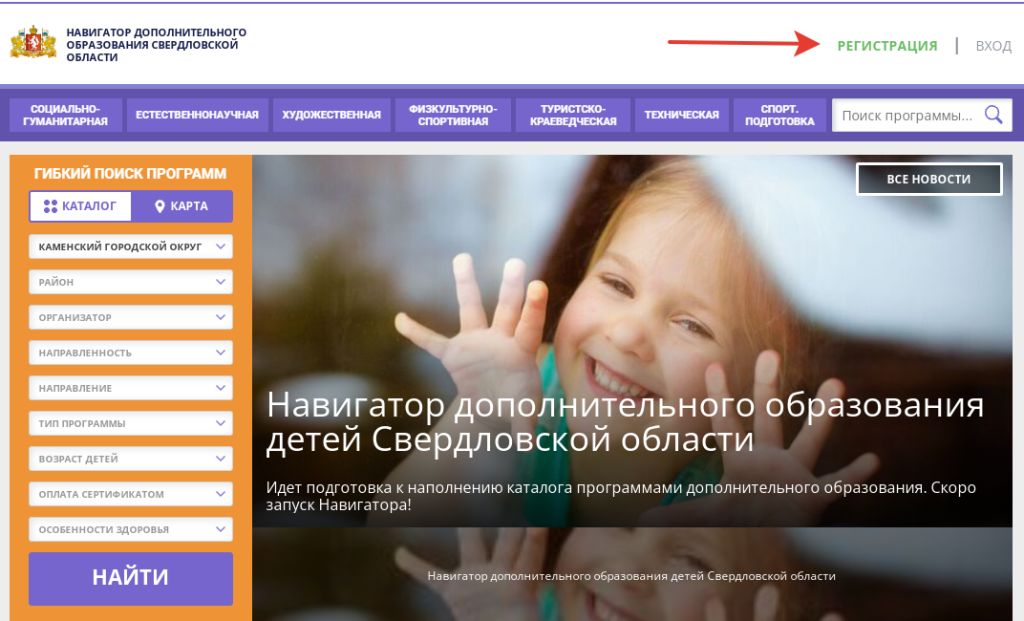 • выбрать для ребенка занятия и оформить заявку на обучение.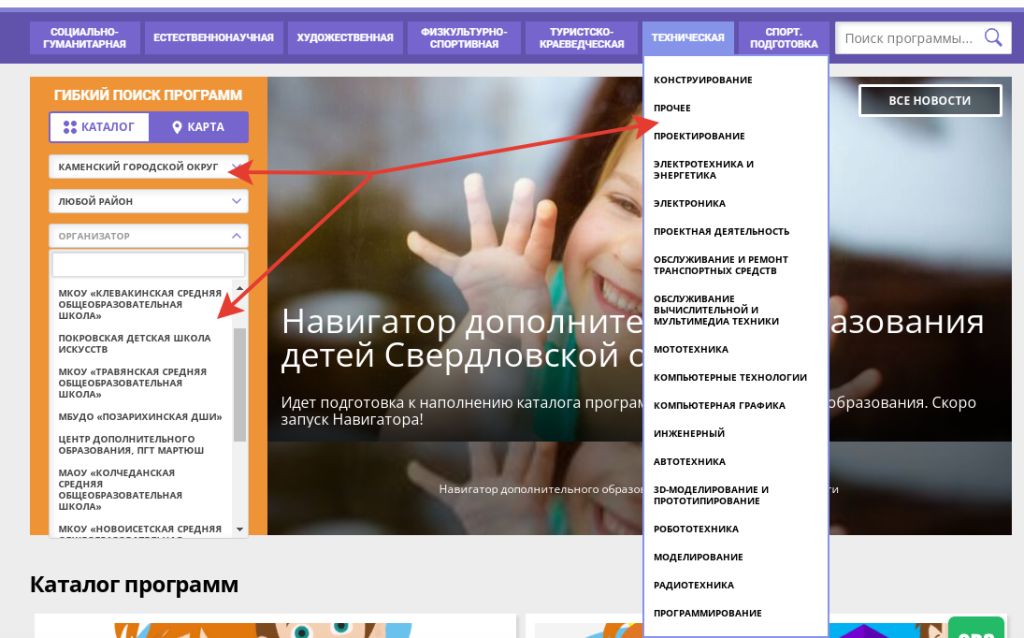 Если Сертификат дополнительного образования ранее не был получен, то:• обратиться в выбранную образовательную организацию для активации Сертификата - подтверждения персональных данных ребенка;• при зачислении ребенка на занятия по программе из реестра сертифицированных программ, автоматически выдается Сертификат персонифицированного финансирования с определенной суммой денег;• ребенок посещает занятия, и оплата за обучение списывается со счета Сертификата.Более подробная информация о правилах получения сертификатов, номинале и реестре программ, которые можно будет оплатить, используя средства сертификата, будет опубликована дополнительно на сайте Навигатора: https://р66.навигатор.дети/